ПРЕДМЕТ: Појашњење конкурсне документације за јавну набавку- Израда Плана детаљне регулације аеродрома Сребрно језеро у општини Велико Градиште, број: 15/2020 У складу са чланом 63. став 2. и став 3. Закона о јавним набавкама („Службени гласник Републике Србије“, бр. 124/12, 14/15 и 68/15), објављујемо следећи одговор, на питање:ПИТАЊЕ 1У одељку III Врста, техничке карактеристике, опис услуге, навели сте да је обавеза пружаоца услуге да “по потреби изврши додатна геодетска снимања терена која улазе у цену израде планског документа“. Молимо Вас да појасните са каквом геодетском подлогом располажете, која треба да се ажурира, као и колико хектара ће бити предмет ажурирања, јер је овај податак неопходан у изради понуде, као и ради упоредивости понуда?ОДГОВОРОдлука о изради ПДР аеродорма Сребрно језеро у општини Велико Градиште објављена је у Сл. гласнику општине Велико Градиште број 12/19 од 01.10.2019 године.Чланом 3. ове Одлуке дефинисан је обухват овог ПДР –а у површини од око 120ha. Чланом 5. ове Одлуке предвиђено је да „орган надлежан за послове државног премера и катастра обезбедиће скенирање и уступиће општини постојеће копије аналогних катастарских подлога са вертикалном представом терена као и постојећи катастар подземних вода и ортофото снимак без накнаде, сем стварних трошкова скенирања.“Чланом 40. Закона о ПИЗ јасно је дефинисано уступање расположивих подлога. По процени поклапање је око 10-12хектара, односно око 10% (плус-минус 1-2%) од укупне површине обухвата Плана детаљне регулације Аеродрома Сребрно језеро у општини Велико Градиште. Значи снимљено је око 12h.За остатак обухвата Општина Велико Градиште нема снимљено топографско стање, те ће бити неопходно извршити снимање.Напомиње мо да Катастар непокретности Велико Градиште нема дигиталне топографске карте, већ само катастарске (без висинске представе).Обухват снимљеног катастарско-топографског стања можете погледати на следећем линку:http://www.urbanizamvelikogradiste.org.rs/Planski%20dokumenti/Aerodrom1.pdf ПИТАЊЕ 2У одељку IV Услови за учешће у поступку набавке и упутство како да се доказује испуњеност услова, 2. Додатни услови за пословни капацитет, навели сте, као доказ, да је понуђач у обавези да достави “Потврду предвиђена конкурсном документацијом или Потврде издате од наручиоца посла...” и објаснили које податке предметна потврда мора да садржи. Да ли ћете прихватити, уместо наведеног, уговор склопљен са ранијим наручиоцем и извод из службеног гласника у коме је објављен усвојен плански документ, као доказ пословног капацитета, јер је у периоду ванредне ситуације отежано прикупљање потврда наручиоца ?ОДГОВОРСледи измена конкурсне документације.ПИТАЊЕ 3У одељку Упутство понуђачима како да сачине понуду, 17. Врста критеријума за доделу уговора, код елемената критеријума за оцењивање понуде, као доказ, за референце руководиоца, навели сте да је понуђач у обавези да достави “потврду правних лица”, односно потврду наручиоца. Да ли ћете прихватити копију насловне стране и копију радног тима из усвојеног планског документа или евентуално изјаву понуђача, као доказ уместо наведене потврде, јер је прикупљање истих отежано у периоду ванредног стања?ОДГОВОРСледи измена конкурсне документације.ПИТАЊЕ 4С обзиром на то да је Законом о привредним друштвима (“Сл.гласник РС”, бр. 36/11, 99/11, 83/14-др.закон, 5/15, 44/18, 95/18 и 91/19) укинута употреба печата, да ли ћете прихватити обрасце понуде и евентуално споразуме о заједничком наступу, електронски потписане и тако одштампане, што је у складу са важећим прописима и актуелним мерама Владе РС о ограничавању кретања и спречавању директних контаката, односно омогућава понуђачима безбедност у припреми понуде ?ОДГОВОРДа, прихватиће се.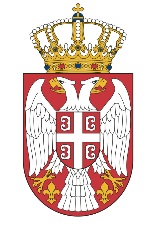   МИНИСТАРСТВО ГРАЂЕВИНАРСТВА,  МИНИСТАРСТВО ГРАЂЕВИНАРСТВА,САОБРАЋАЈА И ИНФРАСТРУКТУРЕСАОБРАЋАЈА И ИНФРАСТРУКТУРЕБрој:404-02-34/2/2020-02Број:404-02-34/2/2020-02Датум: 31.3.2020. годинеДатум: 31.3.2020. годинеНемањина 22-26, БеоградНемањина 22-26, Београд